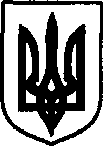 УКРАЇНАДунаєвецька міська рада VII скликанняР І Ш Е Н Н ЯСорокової (позачергової) сесії18 вересня 2018 р.				Дунаївці 				№ 1-40/2018рПро встановлення ставки податку за землі лісогосподарського призначення на території Дунаєвецької міської ради на 2018  рікКеруючись ст. 143 Конституції України, Законом України від 10.07.2018 року №2497-VIII «Про внесення змін до Податкового кодексу України та деяких законів України щодо стимулювання утворення та діяльності сімейних фермерських господарств», ст.273, 277 Податкового кодексу України зі змінами та доповненнями, ст. 26  Закону України «Про місцеве самоврядування в Україні», з метою наповнення дохідної частини місцевого бюджету та сприяння соціально-економічного розвитку Дунаєвецької міської об’єднаної територіальної громади, враховуючи пропозиції спільного засідання постійних комісій від 18.09.2018 р., міська радаВИРІШИЛА:1. Встановити з 15.08.2018 року на території Дунаєвецької міської ради податок за землі лісогосподарського призначення на території Дунаєвецької міської ради на 2018 рік в розмірі 0,3 % від нормативної грошової оцінки одиниці площі ріллі по Хмельницькій області, яка складає 29 841,37 грн. за 1 га.2. Оприлюднити рішення в засобах масової інформації та на офіційному сайті Дунаєвецької міської ради.3. Направити рішення Дунаєвецькому Управлінню ГУ ДФС у Хмельницькій області.4. Контроль за виконанням цього рішення покласти на постійну комісію Дунаєвецької міської ради з питань планування, фінансів, бюджету та соціально-економічного розвитку (голова комісії Д.Сусляк).Міський голова								В. Заяць